SommaireLexique	3SOUS-ÉPREUVE E 31 : GESTION DE L’ACCUEIL MULTICANAL	41.	Introduction	42.	Finalité et objectifs de la sous-épreuve	43.	Contenu de la sous-épreuve	54.	Déroulement de la situation d’évaluation	55.	Communication des éléments d’évaluation au jury académique final	66.	Les recommandations pédagogiques académiques	67.	Récapitulatif du déroulement de l’épreuve professionnelle	78.	Proposition non exhaustive de travaux professionnels (activités significatives)	89.	Grille nationale E31	11Annexe 1	11Annexe 1 suite	1210.	Grille nationale d’aide au positionnement BLOC 1	13Annexe 2	13Annexe 2 suite	14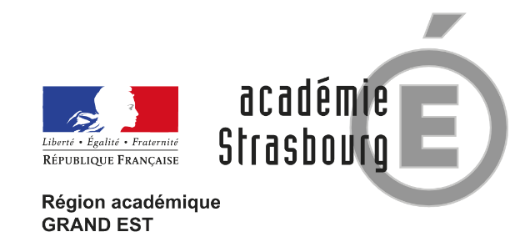 LexiqueSOUS-ÉPREUVE E 31 : GESTION DE L’ACCUEIL MULTICANALÉPREUVE  E3. PRATIQUES PROFESSIONNELLES LIÉES À L’ACCUEILSOUS-ÉPREUVE E 31 : GESTION DE L’ACCUEIL MULTICANALUnité 31 - Coefficient 4IntroductionL’évaluation de la sous-épreuve E31 s’appuie sur l’ensemble des activités significatives qui relèvent du groupe de compétences 1 « Gérer l’accueil multicanal à des fins d’information, d’orientation et de conseil ». Elles permettront à la commission d’évaluation de positionner le candidat sur son degré d’acquisition et de maîtrise des compétences du cycle de formation.Chaque activité significative suppose que le candidat ait renseigné la fiche de synthèse afférente (exemple de trame fournie dans le portfolio de compétences à la page 6).La commission d’évaluation tiendra compte de la progression et des travaux rendus tout au long du cycle de formation. Le profil du candidat apparaissant sur le tableau de suivi de compétences servira de référence pour renseigner la grille nationale certificative (annexe 1).Il est fortement préconisé de s’appuyer sur l’onglet « Bilan certificatif  » figurant dans le tableau de suivi des compétences, dans lequel seront reportés les positionnements finaux de la première à la terminale Ainsi, la commission d’évaluation aura une vision synoptique du profil du candidat pour l’aider au positionnement final de la sous-épreuve E31.Finalité et objectifs de la sous-épreuveCette sous-épreuve vise à évaluer les acquis d'apprentissage liés au bloc de compétences 1 « Gérer l’accueil multicanal à des fins d’information, d’orientation et de conseil ». Rappel des critères d'évaluation Gérer simultanément les activités Les activités et les priorités sont repéréesLa collaboration et l’organisation permettent fluidité et efficacité dans la réalisation des activitésLes aléas sont repérés et gérés Prendre contact avec le publicLes caractéristiques du public sont repérées et permettent de situer le visiteurLes salutations sont adaptéesIdentifier la demande Le niveau de complexité de la demande est repéréL’écoute, le questionnement, les échanges, les reformulations avec le visiteur sont efficacesLes besoins sont cernés et la demande est clairement identifiéeLes règles de confidentialité et d’éthique sont respectéesTraiter la demande Des informations, des outils et des relais professionnels, internes ou externes, sont mobilisés à bon escientLes échanges permettent de co-construire une réponse claire et satisfaisante qui intègre les procéduresLa réponse est adaptée à la demandeGérer les flux Les indicateurs de mesure sont pertinents et adaptés à l’ampleur du fluxLes signaux d’alerte sont repérés et pris en compteDes actions efficaces sont menées pour accompagner l’attente, notamment en collaboration avec d’autres personnels et en particulier avec le personnel de sécuritéUne organisation efficace permet d’optimiser le temps d’attenteGérer les conflits Les signes de tension sont repérés et permettent une anticipation claire de la gestion des conflitsLes interactions permettent d’apaiser les éventuelles tensionsLes solutions sont adaptées à la résolution de conflits et garantissent une gestion optimale de l’accueilCes compétences nécessitent la mobilisation de tout ou partie des savoirs associés listés dans le référentiel de certification.Contenu de la sous-épreuveLa sous-épreuve se rapporte à la maîtrise des compétences du bloc 1 « Gérer l’accueil multicanal à des fins d’information, d’orientation et de conseil ».Le contrôle en cours de formation est conduit à partir des travaux professionnels du candidat (activités significatives) réalisés durant le cycle de formation. Il couvre le groupe de compétences 1 « Gérer l’accueil multicanal à des fins d’information, d’orientation et de conseil ».L’observation ou le vécu peut porter sur des situations professionnelles d’accueil en face à face, d’accueil à distance par divers canaux ou de gestion de flux et de conflits. Déroulement de la situation d’évaluation L’évaluation se déroule en milieu professionnel ; elle est conduite par le professionnel et l’enseignant ou formateur du candidat qui établissent conjointement l’évaluation.Après examen des travaux professionnels du candidat et de tout autre élément susceptible de nourrir son analyse, la commission procède à l’évaluation des acquis des candidats sur la base des critères définis pour la sous-épreuve et renseigne la grille nationale. La proposition de note ne doit pas être communiquée au candidat.Communication des éléments d’évaluation au jury académique final Le dossier d’évaluation, transmis au jury final, sous la responsabilité du chef d’établissement, selon une procédure fixée par les autorités académiques, comprend :la grille nationale certificative E31. Annexe 2 ;les attestations de périodes de formation en milieu professionnel Après examen attentif des documents fournis, le jury final formule toutes remarques et observations qu’il juge utiles et arrête la note affectée du coefficient 4. Les recommandations pédagogiques académiques Rappel : Le nombre de travaux professionnels (activités significatives) à compiler dans le portfolio est à minima de :4 en classe de seconde4 en classe de première4 en classe de terminaleUne variété de supports est attendue.Les attendus seront communiqués au candidat en vue de permettre la réalisation du travail. Ce même enseignant positionnera in fine les compétences dans le tableau de suivi.Récapitulatif du déroulement de l’épreuve professionnelle Proposition non exhaustive de travaux professionnels (activités significatives)Toutes les activités significatives feront l’objet d’une fiche de synthèse présentant une analyse réflexive de la part du candidat. Tous les documents sont à compiler dans le portfolio. Les enseignants en charge du suivi de la formation veilleront à ce que les travaux prennent en compte l’aspect spiralaire.Grille nationale E311 : Non maîtrisé ; 2 : Insuffisamment maîtrisé ; 3 : Maîtrisé ; 4 : bien maîtrisé (les croix doivent être positionnées au milieu des colonnes)L’évaluation à réaliser est une évaluation par profil ; aucun point n’est à attribuer par ligne. Toutes les compétences ne sont pas nécessairement mobilisées dans les situations proposées. Grille nationale d’aide au positionnement BLOC 1TERMESSIGNIFICATIONSActivités significativesActivités professionnelles réalisées par les élèves en classe  (évaluations, travaux pratiques, autres activités réalisées en centre de formation), en PFMP ou dans le cadre privé (association, club de sport, …).Fiche signalétiqueDocument de présentation de l’organisation où le jeune effectue sa PFMP. Elle intègre des notions économiques, juridiques et professionnellesFiche descriptive d’activitéDocument dans lequel le candidat décrit une activité significative qu’il a réalisée . Il s’agit de rendre compte d’une activité réalisée en entreprise, au lycée ou dans le cadre privé avec un retour réflexif.Fiche de synthèse du portfolioDocument qui accompagne les activités significatives et qui présente les compétences et les résultats obtenus (les trames figurent dans le portfolio aux pages 6 et 8)Tableau de suivi des compétencesDocument de traçabilité permettant le suivi de l’acquisition des compétences de chaque candidat tout au long du cycle de formation.PortfolioSupport numérique proposé par le candidat qui compile l’ensemble des travaux professionnels (activités significatives).PENDANT LE CYCLE DE FORMATIONPENDANT LE CYCLE DE FORMATIONPENDANT LE CYCLE DE FORMATIONPENDANT LE CYCLE DE FORMATIONPENDANT LE CYCLE DE FORMATIONPENDANT LE CYCLE DE FORMATIONPENDANT LE CYCLE DE FORMATIONPENDANT LE CYCLE DE FORMATIONPENDANT LE CYCLE DE FORMATIONÉpreuveFormeFormeDurée/PériodeDurée/PériodeLieuProductions attenduesQui ?Supports d’évaluation ?Épreuve E.3sous- épreuve E.31CCF Tous les travaux professionnels relevant du bloc de compétences 1, menés avec les enseignants, les tuteurs ou en autonomie de la part du candidat et compilés dans le PORTEFOLIOCCF Tous les travaux professionnels relevant du bloc de compétences 1, menés avec les enseignants, les tuteurs ou en autonomie de la part du candidat et compilés dans le PORTEFOLIOTout au long du cycle de formationTout au long du cycle de formationEn entreprise pour le positionnement des compétences vues en PFMPetEn centre de formationCas °1 : Les activités professionnelles (activités significatives) cf. liste proposée dans le portfolio de compétencesCas n°2. Les compétences travaillées lors des PFMPCas n°1 : Le binôme d’enseignants chargés de l’enseignement professionneletCas n°2 :Tuteur + Enseignant lors des PFMPTableau de suivi des compétences sur tout le cycle de formationGrille nationale d’aide au positionnement (annexe 2 )À L’ISSUE DU CYCLE DE FORMATIONÀ L’ISSUE DU CYCLE DE FORMATIONÀ L’ISSUE DU CYCLE DE FORMATIONÀ L’ISSUE DU CYCLE DE FORMATIONÀ L’ISSUE DU CYCLE DE FORMATIONÀ L’ISSUE DU CYCLE DE FORMATIONÀ L’ISSUE DU CYCLE DE FORMATIONÀ L’ISSUE DU CYCLE DE FORMATIONÀ L’ISSUE DU CYCLE DE FORMATIONÉpreuveFormeCoef.Quand ?LieuLieuDocuments à produireQui ?Quel support d’évaluation ?ÉpreuveE.31 Évaluation finaleÉvaluation finale Consultation par le jury des travaux professionnels réalisés sur le cycle.4Dernière période de formation en milieu professionnel Dans l’organisation où se déroule la PFMP Dans l’organisation où se déroule la PFMP Les attestations de PFMP Tableau de suivi des compétences complété  Le Portfolio de compétences complété par la candidatLe tuteur et le professeur de spécialitéLa grille nationale d’évaluation E.31 (annexe 1)COMPÉTENCESTYPES DE TRAVAUXLes activités et les priorités sont repéréesListe de contrôleMatrice d’EisenhowerInfographie d’une journée-typeDiagramme de GanttCharte d’accueilProcédure d’accueilLes activités sont organisées et coordonnées avec l’équipe permettent leur réalisation fluide et efficace.Tableau de répartition des tâchesPlanigrammePlanningRepérer et gérer les aléasListe de contrôleJeux de rôlesFiche descriptive d’activité Diagramme de GanttLes caractéristiques du public sont repérées et permettent de situer le visiteurOrganigrammeProfil-type du visiteurZone de chalandiseFiche descriptive d’activitéScénario d’accueil d’un visiteur interne / externe / client / prospectLes salutations sont adaptéesScénario d’accueil en présentiel ou à distanceVidéo : jeux de rôles filmésCopie-écran d’un SMS adressé à un client / prospect/ visiteur/patient/usager…Impression d’un courriel envoyéCopie-écran d’une conversation dans le ChatCopie-écran d’une prise de contact via les réseaux sociauxCOMPÉTENCESTYPE TRAVAUXLe niveau de complexité de la demande est repéréL’écoute, le questionnement, les échanges, les reformulations avec le visiteur sont efficacesLes besoins sont cernés et la demande est clairement identifiéeLes règles de confidentialité et d’éthique sont respectéesScénario d’accueil en présentiel et/ou à distance (téléphone, courriel, site web, application mobile, chat, agence en ligne) ou fiche descriptive d’activitéVidéo : jeux de rôles filmésInfographie des règles de confidentialité et d’éthique à respecter en généralCompte-rendu de PFMP : mise en œuvre du RGPD dans mon organisation, différents lieux réservés aux entretiens avec les clients, aménagements liés à la confidentialité…Identifier et mobiliser les ressources utilesOrganigramme hiérarchiqueTableau des missions de chaque salarié « qui fait quoi ? »Procédures textuelles ou schématiquesExtrait du système d’information internePlanning numérique partagéMémo pour l’accueil de visiteurs en situation de handicapFlyer des produits et/ou services proposés (extrait de l’Intranet / du site Internet)Apporter une réponse adaptéePrésentation interactive du fonctionnement d’un chatbot d’une organisation L’argumentaire  SONCASE / tableau du CAPScénario écritVidéo jeu de rôleFiche descriptive d’activité Construire une réponse personnalisée en termes d'orientation, d'information, de conseils et d'accompagnementRédaction d’un courriel : envoi de documentationVidéo d’une action d’accueil en événementiel (remise d’un plan, orientation des visiteurs)Élaboration d’un devis (remis en face à face ou envoyé par courriel)Formulaire d’inscription complétéIdentifier les paramètres générant du fluxTableau récapitulatif des événements commerciaux / calendaires / exceptionnelsTableau d’analyse de l’affluence (fiche de suivi des flux horaire quotidien / hebdomadaire / mensuel / annuel)Élaboration d’un tableau d’affluenceMesurer l'impact du flux sur l'attenteTableau d’analyse de l’affluence et du temps d’attenteTableau du nombre de mécontentements enregistrésImprim ’écran du nombre de visiteurs Repérer les signes de tensions générées par l'attenteAnalyse d’une vidéo Analyse d’articles de presseAnalyse des commentaires clients sur Internet / réseaux sociauxCréation de petites saynètes dans différents milieux professionnels mettant en évidence l’ensemble des signes de tensions générés par l’attenteCOMPÉTENCESTYPE TRAVAUXAccompagner l'attente du publicPrésentation interactive de l’accompagnement de l’attente du public en PFMPExposé de groupe sur les différentes solutions possibles pour optimiser le temps d’attente des clients Est-ce une activité significative ? Proposer des solutions concrètes pour anticiper la formation des files d’attente (en présentiel et à distance)Création d’une affiche d’information client pour éviter une attente inutile / d’une publication sur les réseaux sociaux…Hiérarchiser les activités pour organiser l'attenteMatrice d’EisenhowerRepérer les signes de tension susceptibles de déboucher sur un conflitExposé  « Comment anticiper les conflits et les éviter »Fiche descriptive d’activitéInteragir pour désamorcer la tension, le conflitJeux de rôlesQuiz « Gestion de conflit »Fiches « Les bonnes attitudes à adopter »Mettre en œuvre les solutions pour résoudre le conflitProcédure de gestion des conflitsCréation d’une infographieAcadémieBACCALAURÉAT PROFESSIONNEL MÉTIERS DE L’ACCUEIL - SESSION 2022Épreuve E3 Pratiques professionnelles liées à l’accueilÉpreuve E31 Gestion de l’accueil multicanalContrôle en cours de formation BACCALAURÉAT PROFESSIONNEL MÉTIERS DE L’ACCUEIL - SESSION 2022Épreuve E3 Pratiques professionnelles liées à l’accueilÉpreuve E31 Gestion de l’accueil multicanalContrôle en cours de formation BACCALAURÉAT PROFESSIONNEL MÉTIERS DE L’ACCUEIL - SESSION 2022Épreuve E3 Pratiques professionnelles liées à l’accueilÉpreuve E31 Gestion de l’accueil multicanalContrôle en cours de formation BACCALAURÉAT PROFESSIONNEL MÉTIERS DE L’ACCUEIL - SESSION 2022Épreuve E3 Pratiques professionnelles liées à l’accueilÉpreuve E31 Gestion de l’accueil multicanalContrôle en cours de formation BACCALAURÉAT PROFESSIONNEL MÉTIERS DE L’ACCUEIL - SESSION 2022Épreuve E3 Pratiques professionnelles liées à l’accueilÉpreuve E31 Gestion de l’accueil multicanalContrôle en cours de formation BACCALAURÉAT PROFESSIONNEL MÉTIERS DE L’ACCUEIL - SESSION 2022Épreuve E3 Pratiques professionnelles liées à l’accueilÉpreuve E31 Gestion de l’accueil multicanalContrôle en cours de formation BACCALAURÉAT PROFESSIONNEL MÉTIERS DE L’ACCUEIL - SESSION 2022Épreuve E3 Pratiques professionnelles liées à l’accueilÉpreuve E31 Gestion de l’accueil multicanalContrôle en cours de formation BACCALAURÉAT PROFESSIONNEL MÉTIERS DE L’ACCUEIL - SESSION 2022Épreuve E3 Pratiques professionnelles liées à l’accueilÉpreuve E31 Gestion de l’accueil multicanalContrôle en cours de formation U31 Gestion de l’accueil multicanalU31 Gestion de l’accueil multicanalU31 Gestion de l’accueil multicanalU31 Gestion de l’accueil multicanalU31 Gestion de l’accueil multicanalU31 Gestion de l’accueil multicanalU31 Gestion de l’accueil multicanalU31 Gestion de l’accueil multicanalU31 Gestion de l’accueil multicanalN° d’inscriptionN° d’inscriptionNom et prénom du candidatÉtablissement de formationÉtablissement de formationÉtablissement de formationÉtablissement de formationÉtablissement de formationÉtablissement de formationCritères d’évaluationCritères d’évaluationCritères d’évaluationCritères d’évaluation1234Gérer simultanément les activitésGérer simultanément les activitésGérer simultanément les activitésGérer simultanément les activitésLes activités et les priorités sont repéréesLes activités et les priorités sont repéréesLes activités et les priorités sont repéréesLes activités et les priorités sont repéréesLa collaboration et l’organisation permettent fluidité et efficacité dans la réalisation des activitésLa collaboration et l’organisation permettent fluidité et efficacité dans la réalisation des activitésLa collaboration et l’organisation permettent fluidité et efficacité dans la réalisation des activitésLa collaboration et l’organisation permettent fluidité et efficacité dans la réalisation des activitésRepérer et gérer les aléasRepérer et gérer les aléasRepérer et gérer les aléasRepérer et gérer les aléasPrendre contact avec le publicPrendre contact avec le publicPrendre contact avec le publicPrendre contact avec le publicLes caractéristiques du public sont repérées et permettent de situer le visiteurLes caractéristiques du public sont repérées et permettent de situer le visiteurLes caractéristiques du public sont repérées et permettent de situer le visiteurLes caractéristiques du public sont repérées et permettent de situer le visiteurLes salutations sont adaptéesLes salutations sont adaptéesLes salutations sont adaptéesLes salutations sont adaptéesIdentifier la demandeIdentifier la demandeIdentifier la demandeIdentifier la demandeLe niveau de complexité de la demande est repéréLe niveau de complexité de la demande est repéréLe niveau de complexité de la demande est repéréLe niveau de complexité de la demande est repéréL’écoute, le questionnement, les échanges, les reformulations avec le visiteur sont efficacesL’écoute, le questionnement, les échanges, les reformulations avec le visiteur sont efficacesL’écoute, le questionnement, les échanges, les reformulations avec le visiteur sont efficacesL’écoute, le questionnement, les échanges, les reformulations avec le visiteur sont efficacesLes besoins sont cernés et la demande est clairement identifiéeLes besoins sont cernés et la demande est clairement identifiéeLes besoins sont cernés et la demande est clairement identifiéeLes besoins sont cernés et la demande est clairement identifiéeLes règles de confidentialité et d’éthique sont respectéesLes règles de confidentialité et d’éthique sont respectéesLes règles de confidentialité et d’éthique sont respectéesLes règles de confidentialité et d’éthique sont respectéesTraiter la demandeTraiter la demandeTraiter la demandeTraiter la demandeDes informations, des outils et des relais professionnels, internes ou externes, sont mobilisés à bon escientDes informations, des outils et des relais professionnels, internes ou externes, sont mobilisés à bon escientDes informations, des outils et des relais professionnels, internes ou externes, sont mobilisés à bon escientDes informations, des outils et des relais professionnels, internes ou externes, sont mobilisés à bon escientLes échanges permettent de co-construire une réponse claire et satisfaisante qui intègre les procéduresLes échanges permettent de co-construire une réponse claire et satisfaisante qui intègre les procéduresLes échanges permettent de co-construire une réponse claire et satisfaisante qui intègre les procéduresLes échanges permettent de co-construire une réponse claire et satisfaisante qui intègre les procéduresLa réponse est adaptée à la demandeLa réponse est adaptée à la demandeLa réponse est adaptée à la demandeLa réponse est adaptée à la demandeGérer les fluxGérer les fluxGérer les fluxGérer les fluxLes indicateurs de mesure sont pertinents et adaptés à l’ampleur du fluxLes indicateurs de mesure sont pertinents et adaptés à l’ampleur du fluxLes indicateurs de mesure sont pertinents et adaptés à l’ampleur du fluxLes indicateurs de mesure sont pertinents et adaptés à l’ampleur du fluxLes signaux d’alerte sont repérés et pris en compteLes signaux d’alerte sont repérés et pris en compteLes signaux d’alerte sont repérés et pris en compteLes signaux d’alerte sont repérés et pris en compteDes actions efficaces sont menées pour accompagner l’attente, notamment en collaboration avec d’autres personnels et en particulier avec le personnel de sécuritéDes actions efficaces sont menées pour accompagner l’attente, notamment en collaboration avec d’autres personnels et en particulier avec le personnel de sécuritéDes actions efficaces sont menées pour accompagner l’attente, notamment en collaboration avec d’autres personnels et en particulier avec le personnel de sécuritéDes actions efficaces sont menées pour accompagner l’attente, notamment en collaboration avec d’autres personnels et en particulier avec le personnel de sécuritéUne organisation efficace permet d’optimiser le temps d’attenteUne organisation efficace permet d’optimiser le temps d’attenteUne organisation efficace permet d’optimiser le temps d’attenteUne organisation efficace permet d’optimiser le temps d’attenteGérer les conflitsGérer les conflitsGérer les conflitsGérer les conflitsLes signes de tension sont repérésLes signes de tension sont repérésLes signes de tension sont repérésLes signes de tension sont repérésLes interactions permettent d’apaiser les éventuelles tensionsLes interactions permettent d’apaiser les éventuelles tensionsLes interactions permettent d’apaiser les éventuelles tensionsLes interactions permettent d’apaiser les éventuelles tensionsDes solutions adaptées à la résolution de conflitsDes solutions adaptées à la résolution de conflitsDes solutions adaptées à la résolution de conflitsDes solutions adaptées à la résolution de conflitsBACCALAURÉAT PROFESSIONNEL MÉTIERS DE L’ACCUEILÉpreuve E3 Pratiques professionnelles liées à l’accueilÉpreuve E31 Gestion de l’accueil multicanalÉpreuve en CCFBACCALAURÉAT PROFESSIONNEL MÉTIERS DE L’ACCUEILÉpreuve E3 Pratiques professionnelles liées à l’accueilÉpreuve E31 Gestion de l’accueil multicanalÉpreuve en CCFBACCALAURÉAT PROFESSIONNEL MÉTIERS DE L’ACCUEILÉpreuve E3 Pratiques professionnelles liées à l’accueilÉpreuve E31 Gestion de l’accueil multicanalÉpreuve en CCFSituations professionnelles présentées Situations professionnelles présentées Situations professionnelles présentées Observations au regard des compétences évaluées : Observations au regard des compétences évaluées : Observations au regard des compétences évaluées : Observations généralesObservations généralesObservations généralesSignature des membres de la commission Signature des membres de la commission Signature des membres de la commission Note attribuée NOM et PrénomQualitéNOM et PrénomQualitéCompétencesNoviceDébrouilléAvertiExpert1.1 Gérer simultanément les activitésRecenser et prioriser les activitésOrganiser ses activités en coordination avec l’équipeRepérer et gérer les aléasRéalise les activités/tâches sans ordre logiqueN’arrive pas à identifier ni à prioriser (ou avec beaucoup de difficultés) les activités à conduire.Organise très peu d’activités et éprouve des difficultés pour les coordonner avec l’équipe.Repère aucun ou très peu d’aléas et ne sais pas les gérer.Repère certaines activités mais ne sait pas (ou peu) les prioriser.Organise les activités mais pas toujours en coordination avec l’équipe (ou coordonne les activités avec l’équipe mais sait partiellement les organiser)Repère tous les aléas mais les gère mal (ou repère certains aléas mais sait les gérer)Identifie, priorise et organise les activités en coordination avec l’équipe. Repère et gère les aléasIdentifie et priorise les activités, organise et coordonne les activités avec l’équipe, repère et gère les aléas afin d’assurer fluidité et efficacité dans leur réalisation.1.2. Prendre contact avec le publicIdentifier le public et repérer ses caractéristiquesRecevoir le visiteurRepère partiellement les caractéristiques du public, ne sait pas situer le visiteur et le salue très succinctement/de façon inadaptéRepère en partie les caractéristiques du public et identifie approximativement le visiteur. Salue le visiteur mais de façon inadaptée/maladroite.Repère les caractéristiques du public et situe correctement le visiteur. Salue le visiteur de façon adaptée.Repère toutes les caractéristiques du public, situe parfaitement le visiteur et prend contact de façon professionnelle et efficace.1.3. Identifier la demandeAppréhender la demande du publicApprécier la complexité de la demandeInteragir pour préciser la demande.Repère très partiellement la demande.Écoute, questionnement et reformule de façon très partielle et n’arrive pas à identifier la demande.Cerne très partiellement les besoins.Respecte très partiellement les règles de confidentialité et d’éthique.Repère la demande mais appréhende mal son niveau de complexité.Identifie partiellement la demande car l’écoute, le questionnement, les échanges et reformulations sont approximatifs et ne permettent pas de cerner tous les besoins.Prend en compte certaines règles de confidentialité et d’éthique.Repère correctement le niveau de complexité de la demande.Identifie la demande et cerne les besoins grâce à une écoute, un questionnement, des échanges et des reformulations adaptées.Respecte les règles de confidentialité et d’éthique.Repère parfaitement le niveau de complexité de la demande et comprend parfaitement les attentes du public.Identifie et valide avec le visiteur la demande. Cerne ainsi parfaitement la demande.Applique parfaitement les règles de confidentialité et d’éthique entraînant une confiance accrue du public.CompétencesNoviceDébrouilléAvertiExpert1.4. Traiter la demandeIdentifier et mobiliser les ressources utilesApporter une réponse adaptéeConstruire une réponse personnalisée en termes d’orientation, d’information, de conseils et d’accompagnement.Mobilise très partiellement les informations, outils ou relais professionnels pour traiter la demande.Coconstruit une réponse non satisfaisante car peu d’échanges pertinents et une intégration très approximative des procédures.La réponse n’est pas adaptée à la demande.N’utilise pas les ressources utiles pour traiter la demandeMobilise certaines informations, outils ou relais pertinents pour traiter la demande ; mobilise certains moyens à mauvais escient.Coconstruit une réponse incomplète : ne respecte pas les procédures (ou respecte les procédures mais les échanges sont insuffisants).La réponse répond partiellement à la demandeMobilise à bon escient les informations, outils ou relais professionnels pour traiter la demande.Coconstruit une réponse claire et satisfaisante : les échanges sont pertinents et les procédures intégrées.La réponse répond correctement à la demande.Mobilise à bon escient les informations, outils ou relais professionnels pour traiter efficacement la demande.Coconstruit une réponse claire, adaptée et satisfaisante garantissant la confiance du public et de la hiérarchie : les échanges sont très pertinents et les procédures parfaitement intégrées.Satisfait pleinement le public par une réponse correcte à la demande.1.5 Gérer les fluxIdentifier les paramètres générant du fluxMesurer l’impact du flux sur l’attenteRepérer les signes de tensions générées par l’attenteAccompagner l’attente du publicHiérarchiser les activités pour organiser l’attenteNe repère pas ou Repère des indicateurs de mesure peu pertinents et peu adaptés à l’ampleur du flux.Repère et prend en compte très partiellement les signaux d’alerte.Ne mène pas assez d’actions pour accompagner l’attente.Mène une collaboration très partielle avec d’autres personnels (et en particulier avec le personnel de sécurité).Repère des indicateurs de mesure pertinents mais non adaptés à l’ampleur du flux.Repère les signaux d’alerte mais les prend partiellement en compte.Mène certaines actions pour accompagner l’attente mais la collaboration avec le personnel de sécurité pourrait être renforcée.Repère des indicateurs de mesure pertinents et adaptés à l’ampleur du flux.Repère les signaux d’alerte et les prend en compte correctement.Mène des actions efficaces pour accompagner l’attente, notamment en collaboration constructive avec d’autres personnels et en particulier avec le personnel de sécurité.Repère des indicateurs de mesure pertinents et adaptés à l’ampleur du flux qui contribuent à la gestion fluide des flux.Repère les signaux d’alerte et les prend en compte pour une gestion fluide des flux.Mène toutes les actions nécessaires pour accompagner l’attente, notamment en collaboration avec d’autres personnels et en particulier avec le personnel de sécurité, permettant une gestion optimale de l’attente.1.6.  Gérer les conflitsRepérer les signes de tension susceptibles de déboucher sur un conflit.Interagir pour désamorcer la tension, le conflit.Mettre en œuvre les solutions pour résoudre le conflit.Ne repère pas ou Repère très partiellement les signes de tension.Interagit insuffisamment ou de façon peu pertinente pour arriver à apaiser les tensions.Retient des solutions peu adaptées à la résolution des conflits.Repère certains signes de tension et interagit afin d’apaiser partiellement les tensions.Retient des solutions partiellement adaptées à la résolution des conflitsRepère les signes de tension.Sait interagir pertinemment pour apaiser les tensions.Retient des solutions adaptées à la résolution des conflitsRepère les signes de tension permettant d’anticiper clairement la gestion des conflits. Sait interagir pertinemment pour apaiser les tensions et pour préserver de conflits ultérieurs.Retient des solutions adaptées à la résolution des conflits garantissent une gestion optimale de l’accueil.